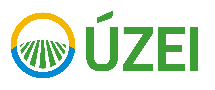 Prováděcí smlouvak Rámcové smlouvě k zajišťování výběrého šetření Zemědělské účetní daté sítě ČR 
(FADN ČR) pro část 1 uzavřené dne 8. 12. 2016Referenční označení veřejné zakázky: 1/2019 - 01	Prováděcí smlouva o dílo č.:SML0016/2019___________________________________________________________________________Objednatel:Název	Ústav zemědělské ekonomiky a informací, 	státní příspěvková organizaceSídlo	Mánesova 1453/75, 120 00 Praha 2Jednající 	Ing. Štěpán Kala, MBA, Ph.D., řediteltel. č.	+420 222 725 543Pověřený pracovník	Ing. Josef Hanibaltel. č.	+420 222 xxx xxxIČO	00027251DIČ	CZ00027251Bankovní spojení	xxxxxxxxxxxxxxxxxxxxx(dále jen „objednatel“)	Zhotovitel:Název		AGRODAT Group s.r.o.Sídlo 	Sportovní 3607/3, 796 01 ProstějovZastoupen	Ing. Františkem Dvořákem, jednatelemtel. č.	+420 xxx xxx xxx, +420 xxx xxx xxxPověřený pracovník	Ing. Mojmír Sláma, tel. +420 xxx xxx xxxIČO	04556861DIČ	CZ04556861Zapsán v obchodním rejstříku vedeném Krajským soudem v Brně, oddíl C, vložka 90605Bankovní spojení	ČSOB pob. Prostějov, č.ú. 272612537/0300(dále jen „zhotovitel“)jako smluvní strany uzavírají dále uvedeného dne, měsíce a roku tuto smlouvu o dílo:Čl. 1 PreambuleZhotovitel díla dle čl. 2 této smlouvy byl vybrán k realizaci plnění veřejné zakázky v rámci „minitendru“ na základě uzavřené Rámcové smlouvy ze dne 8. 12. 2016 (dále jen „Rámcová smlouva“) k veřejné zakázce s názvem „Zajišťání výběrého šetření Zemědělské účetní daté sítě ČR (FADN ČR)“ část 1 podle zákona č. 137/2006 Sb., o veřejných zakázkách, ve znění pozdějších předpisů.Čl. 2 Předmět díla(1)	Zhotovitel se zavazuje provádět sběr údajů o hospodářských výsledcích podnikatelských subjektů v zemědělství v Zemědělské účetní datové síti FADN ČR a tyto soubory údajů předávat objednateli v souladu s podmínkami uvedenými v této smlouvě.(2)	Zhotovitel se zavazuje:a)	zabezpečit sledování výrobně-ekonomických informací v souboru zemědělských podniků podle jednotné metodiky šetření FADN platné pro účetní rok 2018. b)	provádět sběr údajů dle metodiky objednatele ze souboru fyzických a právnických osob podnikajících v zemědělství, podnikové údaje pořizovat a zpracovávat pomocí software, který dodá objednatel,c)	opravit formální a věcné chyby v předaných údajích, pokud budou zjištěny v rámci kontrolního zpracování u objednatele, případně zpracovat písemné zdůvodnění dat, u kterých jsou indikovány nestandardní hodnoty,d)	zajistit ochranu individuálních dat proti jejich zneužití, podnikové údaje získané v rámci tohoto šetření nesmí zhotovitel bez souhlasu objednatele použít k jinému účelu, nebude je zveřejňovat ani komukoli sdělovat a zajistí, aby nedošlo k úniku těchto údajů ani prostřednictvím svých pracovníků,e)	proškolit všechny své pracovníky a externí spolupracovníky, kteří budou provádět šetření, k řádnému dodržování metodiky šetření, k zajištění sběru pravdivých a věrohodných údajů 
a k zajištění ochrany individuálních dat zemědělských podniků. (3)	Objednatel má právo kontrolovat průběh a způsob provádění šetření a způsob zabezpečení ochrany individuálních dat. Objednatel není povinen převzít od zhotovitele údaje, které neodpovídají podmínkám uvedeným v odstavci (2) tohoto článku smlouvy.(4)	Zhotovitel provede dílo v souladu s podmínkami stanovenými v této smlouvě a Rámcové smlouvě.(5)	Dílo dle této smlouvy bude realizováno na základě písemné výzvy.Čl. 3 Doba a místo plněníPředmět dle této smlouvy, tj. dvě etapy šetření FADN ČR za příslušný rok bude zhotovitel realizovat v následujících termínech: a)	Zpracování I. etapy šetření hospodářských výsledků roku 2018 fyzických osob u 90-140 podniků. 	Termín:	do 24. 5. 2019 předání datových souborů za 80-115 podniků zpracovaných v I. časovém režimu,	do 21. 6. 2019 předání datových souborů za 10-25 podniků zpracovaných v II. časovém režimu. b)	Zpracování I. etapy šetření hospodářských výsledků roku 2018 právnických osob 
u 350-500 podniků. Zajištění pořízení dat a kontrolního zpracování prostřednictvím programového aparátu ÚZEI. 	Termín:	do 24. 5. 2019 předání datových souborů za 150-180 podniků zpracovaných v I. časovém režimu,	do 21. 6. 2019 předání datových souborů za 200-320 podniků zpracovaných v II. časovém režimu. c)	Předání potvrzených originálů „Potvrzení o zařazení zemědělského podniku do sítě FADN“ pracovišti ÚZEI-FADN. Bez těchto dokumentů, potvrzených zemědělským podnikem, nebude I. etapa šetření považována za ukončenou.	Termín: do 24. 5. 2019 předání dokumentů pro I. časový režim,		 do 21. 6. 2019 předání dokumentů pro II. časový režim.d)	Zpracování II. etapy šetření, zajištění kontrolního zpracování pro předání dat EK a odstranění zjištěných chyb v datových podkladech. Vztahuje se na podnikové údaje vybrané objednatelem pro předání EK v rozsahu maximálně 140 fyzických osob a 500 právnických osob.	Termín:	do 21. 6. 2019 odstranění chyb a předání dat v I. časovém režimu,		do 24. 7. 2019 vyhodnocení předaných dat v I. časovém režimu a konečné převzetí šetření,		do 24. 7. 2019 odstranění chyb a předání dat v II. časovém režimu,		do 15. 9. 2019 vyhodnocení předaných dat v II. časovém režimu a konečné převzetí šetření.(2)	Místem plnění smlouvy je Česká republika.(3)	Výstupy zhotovitele ve formě stanovené dokumentací šetření FADN budou předávány do sídla objednatele v termínech uvedených v této smlouvě.Čl. 4 Cena a platební podmínky Objednatel se zavazuje zaplatit za zhotovení díla smluvní cenu stanovenou ve smyslu ustanovení § 2 odst. 2 zákona č. 526/1990 Sb. o cenách ve znění pozdějších předpisů dohodou. Cena díla dle této smlouvy je cenou nejvýše přípustnou.(2)	Pro plnění podle článku č. 3 této smlouvy se sjednává cena za:a)	zpracování I. etapy šetření hospodářských výsledků roku 2018u 90-140 fyzických osob á 5 500,-Kč	při max. počtu 140 fyzických osob    			   770 000,- Kčb)	zpracování I. etapy šetření hospodářských výsledků roku 2018	u 350-500 právnických osob á 8 100,- Kč         	při max. počtu 500 právnických osob	          4 050 000,- Kčc)	zpracování II. etapy šetření – provedení kontrol a oprav pro předání dat EK 	- u max. počtu 140 fyzických osob á 5 600,- Kč                                                    784 000,- Kč	- u max. počtu 500 právnických osob á 8 600,- Kč	         4 300 000,- KčCena celkem bez DPH činí		            9 904 000,- KčDPH 21 %	                                      2 079 840,- KčCena celkem činí	       		                         	          11 983 840,- Kč(3)	Sjednaná cena díla je cenou maximální a zahrnuje veškeré náklady zhotovitele nutné k zhotovení díla, jakož i veškeré náklady související. Platba bude provedena jen za počet podniků šetření FADN, u kterých byla dokončena I., resp. II. etapa šetření. Smluvní strany prohlašují, že sjednanou cenu díla považují za konečnou a nepřekročitelnou.(4)	Po převzetí díla objednatelem protokolárním způsobem vzniká zhotoviteli právo na zaplacení sjednané ceny díla. Následně doručí objednateli daňový doklad - fakturu, a to osobně nebo doporučeně na adresu sídla objednatele. Výše fakturované částky musí vždy odpovídat sjednané ceně. Kromě náležitostí daňového dokladu stanovených v ust. § 29 zák. č. 235/2004 Sb., o dani z přidané hodnoty, a u podnikatelů zapsaných v obchodním rejstříku údaje o tomto zápisu včetně spisové značky, u podnikatelů nezapsaných v obchodním rejstříku údaje o zápisu do jiné evidence, v níž jsou zapsáni, musí daňový doklad obsahovat tyto údaje:datum splatnosti v souladu s ujednáním o splatnosti dle této smlouvy,uvedení čísla účtu, na nějž má být objednatelem uhrazena cena za dílo.(5)	V případě, že daňový doklad - faktura nebude obsahovat některou náležitost uvedenou v odst. 4 tohoto článku nebo ji bude obsahovat chybně, je objednatel oprávněn ji do data splatnosti vrátit zhotoviteli. Lhůta splatnosti v takovémto případě neběží, přičemž nová lhůta splatnosti počíná běžet až od doručení opravené či doplněné faktury.(6)	Splatnost všech daňových dokladů - faktur se sjednává na 30 dní ode dne doručení daňového dokladu - faktury objednateli. V případě prodlení s úhradou faktury je objednatel povinen hradit úroky z prodlení podle ust. § 1970 zák. č. 89/2012 Sb., občanský zákoník, a Nařízení vlády č. 351/2013 Sb., kterým se určuje výše úroků z prodlení a nákladů spojených s uplatněním pohledávky, určuje odměna likvidátora, likvidačního správce a člena orgánu právnické osoby jmenovaného soudem a upravují některé otázky Obchodního věstníku a veřejných rejstříků právnických a fyzických osob.Čl. 5 Ochrana autorských práv(1)	Smluvní strany se dohodly že užití výsledků činnosti zhotovitele podle této smlouvy které mají povahu díla podle autorského zákona se budou řídit následujícími licenčními ujednáními: a)	zhotovitel prohlašuje že je oprávněn vykonávat svým jménem a na svůj účet majetková práva autorů k dílu a že má souhlas autorů k uzavření následujících licenčních ujednáníb)	zhotovitel poskytuje objednateli (nabyvateli licence) oprávnění ke všem aktuálně známým způsobům užití díla a bez jakéhokoliv omezení zejména pokud jde o územní časový nebo množstevní rozsah užitíc)	zhotovitel poskytuje tuto licenci objednateli (nabyvateli licence) bezúplatněd)	zhotovitel poskytuje tuto licenci jako výhradní přičemž prohlašuje že jiná osoba nedisponuje oprávněním užít dílo a zavazuje se neposkytnout licenci třetí osobě a zdržet se výkonu práva užít díloe)	objednatel (nabyvatel licence) je oprávněn práva tvořící součást licence zcela nebo zčásti poskytnout třetí osoběf)	objednatel (nabyvatel licence) je oprávněn upravit či jinak měnit dílo nebo jeho název stejně jako spojit dílo s jiným dílem nebo zařadit dílo do díla souborného.(2)	K užití ostatních výsledků činnosti zhotovitele podle této smlouvy je oprávněn výlučně objednatel přičemž zhotovitel jich může užít nad rámec plnění předmětu této smlouvy pouze s předchozím písemným souhlasem objednatele.Čl. 6 Ostatní ujednání(1)	V případě že zhotovitel závažně poruší své povinnosti stanovené v článku 2, odstavci 2 písm. d) 
a e) této smlouvy, přísluší objednateli smluvní pokuta ve výši 5 % z ceny plnění uvedené v čl. 4 odst. 2 této smlouvy za každé jednotlivé porušení povinnosti.(2)	Pro případ nedodržení sjednaného termínu plnění předmětu díla nebo jeho části (termíny sjednané v čl. 3 odst. 1 písm. a) až d) této smlouvy se sjednává:Sjednává se smluvní pokuta ve formě srážky z ceny postupného plnění předmětu díla ve výši 0,5 % za každý započatý den prodlení s plněním díla nebo jeho části. Objednatel převezme plnění předmětu díla nebo jeho části nejpozději do 15. 9. 2019.Z důvodu určených termínů předání dat EK nemá objednatel zájem na plnění zhotovitele předaném po 15. 9. 2019 a toto plnění již nepřevezme. Ve smyslu ust. § 1980 zák. č. 89/2012 Sb., občanský zákoník, nastávají ke dni 16. 9. 2019 účinky odstoupení od smlouvy objednatelem ohledně nesplněné části předmětu díla.(3)	Uplatněním smluvní pokuty není dotčeno právo objednatele na náhradu škody pokud mu v důsledku porušení smluvní povinnosti zhotovitelem vznikne ani právo objednatele na odstoupení od této smlouvy ani povinnost zhotovitele ke splnění povinnosti zajištěné smluvní pokutou pokud na takovém plnění povinnosti bude objednatel trvat.(4)	Porušení smluvních podmínek ze strany zhotovitele zakládá právo objednatele na odstoupení od smlouvy. (5)	Smluvní strany jsou oprávněny od této smlouvy dále odstoupit za podmínek stanovených zákonem č. 89/2012 Sb., občanským zákoníkem, ve znění pozdějších předpisů, nebo jinými právními předpisy. (6)	Odstoupení od smlouvy musí být učiněno písemným oznámením o odstoupení od této smlouvy druhé straně, účinky odstoupení nastávají dnem doručení oznámení druhé straně. V pochybnostech se má za to, že odstoupení bylo doručeno do 10 dnů od jeho odeslání v poštovní zásilce s dodejkou.Smluvní strany mohou ukončit smluvní vztah písemnou dohodou obou smluvních stran.(8)	Objednatel je oprávněn smlouvu vypovědět písemnou výpovědí s tříměsíční výpovědní lhůtou. Výpovědní lhůta začíná běžet dnem doručení výpovědi druhé smluvní straně. V tomto případě je smluvní strana povinna ihned předat objednateli nedokončené výstupy činností včetně věcí, které opatřil a které jsou jejich součástí.Čl. 7 GDPR(1)	Při plnění předmětu této smlouvy zhotovitel zpracovává pro objednatele jako správce osobní údaje pro účely tvorby databáze FADN ve smyslu nařízení Rady (ES) č. 1217/2009 ze dne 30. listopadu 2009 o založení zemědělské účetní datové sítě pro sběr údajů o příjmech a o hospodářské činnosti zemědělských podniků v Evropském společenství.(2)	Zhotovitel jako zpracovatel prohlašuje, že ke zpracování osobních údajů pro objednatele jako správce zavedl anebo včas zavede dostatečná technická a organizační opatření, aby dané zpracování splňovalo požadavky nařízení Evropského parlamentu a Rady (EU) 2016/679, o ochraně osobních údajů (dále jen „GDPR“) a aby byla zajištěna ochrana práv subjektu údajů.Čl. 8 Zpracování osobních údajůZhotovitel bude pro objednatele osobní údaje zpracovávat pouze způsobem a dle pokynů dle čl. 2 této smlouvy a dle dalších doložitelných pokynů objednatele. Zhotovitel bude objednatele neprodleně informovat, bude-li mít za to, že pokyn objednatele porušuje GDPR nebo jiné předpisy Unie nebo členského státu týkající se ochrany údajů. Zhotovitel bude pro objednatele osobní údaje zpracovávat po dobu uvedenou v čl. 3 této smlouvy. Zhotovitel bude pro objednatele zpracovávat údaje o příjmech a o hospodářské činnosti zemědělských podniků v rozsahu nařízení Rady (ES) č. 1217/2009 a prováděcího nařízení Komise (EU) 2015/220 a vyhlášky ministerstva zemědělství č. 173/2004 Sb., o způsobu a rozsahu vyžadování údajů Výzkumným ústavem zemědělské ekonomiky. Předmětem zpracování budou osobní údaje podnikatelů v zemědělství, kteří svolili s tím, aby byly jejich údaje pro účely FADN zpracovávány. Čl. 9 Další povinnosti zhotoviteleZhotovitel zajistí, aby se veškeré osoby (např. zaměstnanci) oprávněné zpracovávat osobní údaje zavázaly k mlčenlivosti.Pro zpracování osobních údajů prováděných na základě této smlouvy zhotovitel ve smyslu čl. 32 GDPR přijme a zajistí trvání takových organizačních a technických opatření, které zajistí úroveň zabezpečení odpovídající riziku pro práva a svobody osob, jejichž osobní údaje budou zpracovávány.Zhotovitel je povinen po celou dobu zpracování osobních údajů zohledňovat jeho povahu. Objednateli je nápomocen pro splnění objednatelovy povinnosti reagovat na žádosti o výkon práv subjektu údajů stanovených v kapitole III. GDPR (čl. 12 až 23), a je mu nápomocen při zajišťování souladu s povinnostmi dle čl. 32 až 36 GDPR.Zhotovitel v souladu s rozhodnutím objednatele všechny osobní údaje buď vymaže, nebo je vrátí objednateli po ukončení poskytování služeb spojených se zpracováním, a vymaže existující kopie, pokud právo Unie nebo právo České republiky nepožaduje uložení daných osobních údajů.Zhotovitel poskytne objednateli veškeré informace potřebné k doložení toho, že byly splněny povinnosti stanovené v čl. 28 GDPR. Ve vztahu ke zpracování osobních údajů umožní audity, včetně inspekcí, prováděné objednatelem nebo jiným auditorem, kterého objednatel pověřil, a k těmto auditům přispěje.Zhotovitel je jako zpracovatel oprávněn zapojit do zpracování prováděného dle této smlouvy dalšího zpracovatele, aby jménem objednatele jako správce provedl určité činnosti zpracování, bude-li mít dostatečné záruky, že tento další zpracovatel splňuje povinnosti při zpracování osobních údajů dle GDPR. Zhotovitel je povinen smluvně uložit dalšímu zpracovateli stejné povinnosti, jaké má on sám na základě této smlouvy. Neplní-li uvedený další zpracovatel své povinnosti dle GDPR a této smlouvy, odpovídá objednateli jako správci za plnění povinností dotčeného dalšího zpracovatele i nadále plně zhotovitel jako prvotní zpracovatel.Pokud zhotovitel poruší ustanovení GDPR a tuto smlouvu tím, že určí účely a prostředky zpracování, považuje se ve vztahu k takovému zpracování za správce. Tím není dotčena jeho odpovědnost za takové porušení.Čl. 10 Závěrečná ustanovení(1)	Tato smlouva nabývá platnosti dnem podpisu druhé ze smluvních stran a účinnosti dnem jejího uveřejnění prostřednictvím registru smluv dle zákona č. 340/2015 Sb., o registru smluv. Uveřejnění této smlouvy ve smyslu předchozí věty provede objednatel.(2)	Obě strany prohlašují, že došlo k dohodě o celém rozsahu této smlouvy. Tato smlouva je vyhotovena ve třech stejnopisech s platností prvopisu z nichž objednatel obdrží dva výtisky 
a zhotovitel jeden výtisk.(3)	Smlouva může být doplňována a měněna pouze formou písemných a vzestupně číslovaných dodatků podepsaných oprávněnými zástupci obou smluvních stran.(4)	Ke smlouvě neexistují žádná vedlejší ujednání.(5)	Vztahy mezi smluvními stranami výslovně neupravené touto smlouvou se řídí obecně závaznými právními předpisy zejména zákonem č. 89/2012 Sb., občanský zákoník. Pokud některá lhůta, ujednání, podmínka nebo ustanovení této smlouvy budou prohlášeny soudem za neplatné, nulové či nevymahatelné, zůstane zbytek ustanovení této smlouvy v plné platnosti a účinnosti a nebude v žádném ohledu ovlivněn, narušen nebo zneplatněn; a strany se zavazují, že takové neplatné či nevymáhatelné ustanovení nahradí jiným smluvním ujednáním ve smyslu této smlouvy, které bude platné, účinné a vymáhatelné.Zhotovitel souhlasí se zveřejněním údajů uvedených ve smlouvě v souladu se zákonem č. 106/1999 Sb., o svobodném přístupu k informacím, ve znění pozdějších předpisů a v souladu s ust. § 147a zákona č. 137/2006 Sb., o veřejných zakázkách. Zhotovitel bere na vědomí, že objednatel je současně povinen zveřejnit elektronický obraz textového obsahu této smlouvy a jejích případných změn (dodatků) a dalších smluv od této smlouvy odvozených včetně metadat požadovaných k uveřejnění dle zákona č. 340/2015 Sb., o registru smluv.Zhotovitel prohlašuje, že tato smlouva neobsahuje obchodní tajemství a uděluje tímto souhlas objednateli k uveřejnění smlouvy a všech podkladů, údajů a informací uvedených v odstavcích 6. a 7. tohoto článku a těch, k jejichž uveřejnění vyplývá pro objednatele povinnost dle právních předpisů. Zhotovitel předloží objednateli seznam subdodavatelů, jimž za plnění subdodávky uhradil více než 10 % ceny veřejné zakázky, a to nejpozději do 60ti dnů od splnění smlouvy. V seznamu subdodavatelů dodavatel u každého subdodavatele uvede IČO, název nebo obchodní firmu subdodavatele v případě právnické osoby/jméno, příjmení subdodavatele v případě fyzické osoby a zemi sídla, místa podnikání nebo bydliště subdodavatele. Má-li subdodavatel formu akciové společnosti, je přílohou seznamu i seznam vlastníků akcií, jejichž souhrnná jmenovitá hodnota přesahuje 10 % základního kapitálu, vyhotovený ve lhůtě maximálně 90 dnů před dnem předložení seznamu subdodavatelů.Zhotovitel nemůže bez souhlasu objednatele postoupit práva a povinnosti plynoucí ze smlouvy třetí osobě.Tato smlouva je projevem svobodné a vážné vůle smluvních stran, což stvrzují svými podpisy.ZHOTOVITEL:OBJEDNATEL:Ing. František DvořákIng. Štěpán Kala, MBA, Ph.D.jednatelředitel ÚZEIV Prostějově dne 25.4.2019V Praze dne 25.4.2019